　　　☆７月キャンペーン☆　☆VIO脱毛　　5回　　　　　　￥32,400⇒￥24,840　　　　　　　　10回　　　　￥59,400⇒￥46,440　☆背中脱毛or脚脱毛　5回　￥37,800⇒￥30,240　　　　　　　　　　　10回　　￥75,600⇒￥52,920　☆歯のセルフホワイトニング　1回のみ￥1,000体験！！　　(全て税込)　　　　　　5回　　￥13500⇒¥9,500！！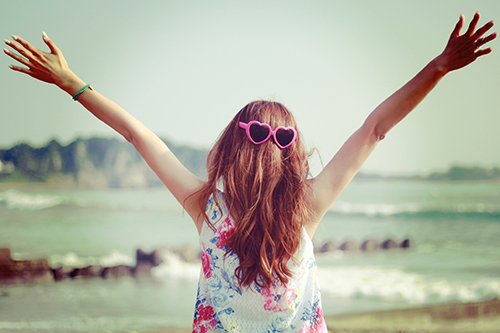 